Obec Dolný Badín, Dolný Badín č.16, 96251, IČO: 00648 451 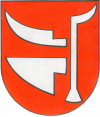 Obec Dolný Badín , Dolný Badín č. 16, zastúpený starostkou obce Natáliou Mikulášiovou Zverejňuje v zmysle § 9a ods. 8 písm. e) zákona č. 138/1991 Zb. o majetku obcí v znení neskorších predpisov oznámenie o zámere prevodu majetku obce predajom z dôvodu hodného osobitného zreteľaPredmet prevodu:Pozemok vo výlučnom vlastníctve obce Dolný Badín, nehnuteľnosti v katastrálnom území Dolný Badín, obec Dolný Badín, pozemky vedené na LV 361, KNC , parcelné čísla : 262/1, druh pozemku ostatná plocha v požadovanej výmere 47m2 formou odkúpenia 1€ za 1m2.Dôvod hodný osobitného zreteľa:Nakoľko na parc. č. C 56 s LV č. 526 stojí hospodárska budova, ktorá je väčšia ako príslušný pozemok, ktorú v blízkej budúcnosti Žiadateľ Miroslav Kmeť, Majerský rad 74, 96301 Krupina, plánuje zapísať do LV, plánuje opravu budovy a potrebuje prístup k budove z oboch strán.Tento zámer prevodu majetku obce Dolný Badín z dôvodu hodného osobitného zreteľa bol schválený Uznesením Obecného zastupiteľstva v Dolnom Badíne č.        /2023 dňa 12.12.2023. 